Workshop mit Daria Dornicheva (Universität Hamburg)„Russland 2.0 – interdisziplinäres Projekt und webbasiertes modulares Lernformat“.Zum Projekt: Die innovative Lernplattform, die Frau Dornicheva vorstellen wird, entstand im Rahmen der Hamburg Open Online University-Initiative der Freien und Hansestadt Hamburg und richtet sich nicht nur an Studierende, sondern an alle Menschen, die sich aus verschiedenen Beweggründen und mit unterschiedlichen Vorkenntnissen mit der  zeitgenössischen russischen Sprache und  Kultur auseinandersetzen wollen.Nach dem Konzept ermöglicht Russland 2.0 das virtuelle Eintauchen in die russische Sprache und in die Kultur des Landes. Dafür stehen drei Module zur Verfügung: ein Quellenmodul mit authentischen Texten, ein Sprachmodul zum Erschließen und Üben sprachlicher Phänomene und ein Landeskundemodul, das Wissen über die Geschichte, Kultur und Gesellschaft Russlands vermittelt. Somit ist diese Lernplattform vielseitig auch im Unterricht einsetzbar.Weitere Informationen dazu: http://hoou-russland.blogs.uni-hamburg.de/Zur Person: Daria Dornicheva ist wissenschaftliche Mitarbeiterin und Koordinatorin des Projekts unter der Leitung von Prof. Dr. Marion Krause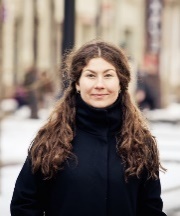 Zum Workshop: Es sind zwei Blöcke geplant – Block 1 am 29.11.2017 wird in russischer Sprache abgehalten und hat verstärkt die Fragen zur Auswahl der russischen Quellen, Aufbau der Plattform, Art der vorhandenen Module und Übungen und den praktischen Nutzen im Russischunterricht im Fokus; Block 2 am 30.11.2018 wird in deutscher Sprache den allgemeinen Fragen des Aufbaus einer solchen Plattform, den zentralen Ideen hinter diesem Lernformat, rechtlichen Fragen in Zusammenhang mit Nutzung von Internet-Quellen u.a. widmen.Zum Ort und Zeit:
Block 1: 29.11.2018, Institut für slawische Sprachen der WU Wien, D2, Welthandelsplatz 1, 1020 Wien, Zi. D2. 2.228, von 09.30 – 13.00Block 2: 30.11.2018, Institut für slawische Sprachen der WU Wien, D2, Welthandelsplatz 1, 1020 Wien, Zi. D2. 2.228, von 11.00 – 14.00Wir laden alle interessierten Kollegen zu diesem Workshop ein!